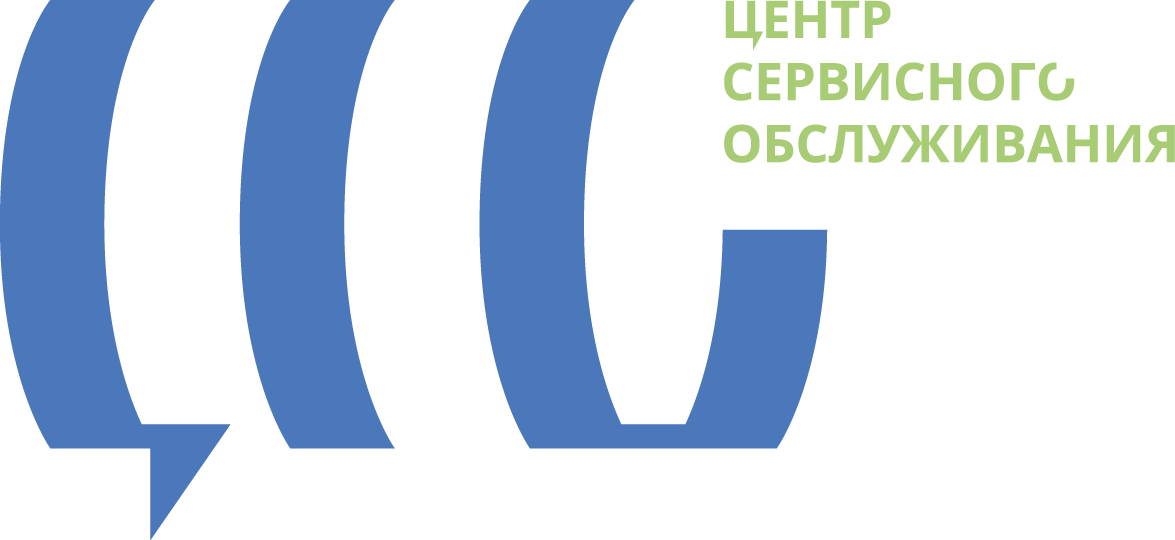 ПРЕЙСКУРАНТна услуги ООО «Центр сервисного обслуживания АртЭКС»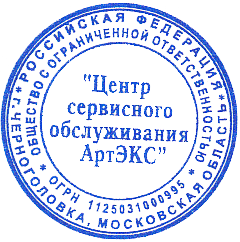 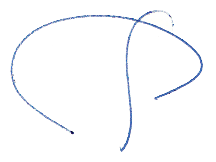 						Генеральный директор _______________ А. А. Рягин№КодНаименование услугиЦена, руб.Выезд специалистаВыезд специалистаВыезд специалиста11Выезд специалиста. Зона №1 (г.Черноголовка)10022Выезд специалиста. Зона №2 (г.Ногинск, п.Ямкино, п.Молзино, п.Колонтаево)20033Выезд специалиста. Зона №3 (г.Электроугли, п.Воровского, п.Кудиново, п.Караваево, п.Б.Буньково, п.Кузнецы, п.Мамонтово)25044Выезд специалиста к юридическому лицу1450Ремонт, модернизация и чистка компьютераРемонт, модернизация и чистка компьютераРемонт, модернизация и чистка компьютера55Диагностика20066Установка/замена комплектующих категория №1 (материнская плата)60077Установка/замена комплектующих категория №2 (блок питания, процессор, сетевая карта, Wi-Fi адаптер)35088Установка/замена комплектующих категория №3 (видеоадаптер, жесткий диск, звуковая плата, CD/DVD-ROM, FDD)30099Установка/замена комплектующих категория №4 (оперативная память)2001010Перенос комплектующих в другой корпус10001111Чистка ПК от пыли (чистка персонального компьютера от пыли)7001212Полная чистка ПК от пыли (полная чистка персонального компьютера от пыли с полной разборкой, заменой термопасты)15001313Сборка ПК под заказ (сборка персонального компьютера под заказ)15001414Подбор полной конфигурации ПК (подбор полной конфигурации персонального компьютера)5001515Подбор комплектующих ПК за 1 шт. (подбор комплектующих для персонального компьютера за 1 шт.)300Настройка и установка периферийных устройствНастройка и установка периферийных устройствНастройка и установка периферийных устройств1616Настройка Wi-Fi роутера (настройка беспроводного маршрутизатора (Wi-Fi Router))7001717Установка/настройка Zyxel Keenetic AIR (вкл.устр.) (настройка беспроводного маршрутизатора Zyxel Keenetic AIR (включая стоимость устройства))43001818Установка/настройка Zyxel Keenetic Start 2 (вкл.устр.) (настройка беспроводного маршрутизатора Zyxel Keenetic Start 2 (включая стоимость устройства))26001919Настройка точки доступа (Wi-Fi Access Point)6002020Настройка проводного роутера (настройка проводного маршрутизатора)7002121Установка/настройка Wi-Fi адаптера 2.4 ГГц (вкл.устр.)11002256Установка/настройка Wi-Fi адаптера 2.4/5 ГГц (вкл.устр.)16002322Настройка TV приставки (настройка телевизионной приставки)6002423Установка/настройка TV приставки Eltex NV-501 "Смотрёшка" (вкл.устр.) (настройка и установка телевизионной приставки Eltex NV-501 СМОТРЕШКА* (включая стоимость устройства)* подключение только по HDMI.38002524Установка/настройка принтер/сканер (подключение, установка драйверов, настройка принтера, сканера, копировального аппарата)500Работа с сетьюРабота с сетьюРабота с сетью2625Диагностика целостности абонентского кабеля3002726Настройка доступа к локальным ресурсам (за 1 ПК)4002827Настройка интернет-соединения (при наличии листа настроек)4002928Настройка ПК для подключения к проводному роутеру (настройка персонального компьютера для подключения к проводному маршрутизатору)2003029Настройка ПК для подключения к Wi-Fi роутеру (настройка персонального компьютера для подключения к беспроводному маршрутизатору)3503153Настройка/установка медиаконвертера16503254Установка коммутатора 8 port 100 Mbit/s (включая стоимость устройства)11003355Установка коммутатора 8 port 1 Gbit/s (включая стоимость устройства)1750Информационные услугиИнформационные услугиИнформационные услуги3430Регистрация e-mail (создание электронного адреса на бесплатном почтовом сервисе)4003531Регистрация в социальных сетях4003632Настройка почтового клиента4003733Активация карты экспресс-оплаты1003834Консультация (консультация по работе в сети Интернет (60 минут))500Работа с программным обеспечениемРабота с программным обеспечениемРабота с программным обеспечением3935Диагностика ПО (диагностика программного обеспечения)3004036Установка ОС Windows (установка операционной системы Windows 98/2000/ME/XP/Vista/7/8/10 с носителя заказчика (только установка операционной системы))9004137Установка ОС Windows Server (установка операционной системы Windows Server с носителя заказчика (только установка операционной системы))15004238Установка ОС Linux (установка операционной системы Linux)15004339Установка драйвера2004440Установка офисных приложений (установка офисных приложений семейства Libre Office, Open Office, Microsoft Office с носителя заказчика)4004541Настройка/оптимизация ОС Windows (настройка/оптимизация работы операционной системы Windows)500Работа с вирусамиРабота с вирусамиРабота с вирусами4642Поиск и удаление вирусов12004743Отключение баннеров, блокирующих загрузку ОС (отключение баннеров, блокирующих загрузку операционной системы)8504844Установка антивирусного ПО (установка антивирусного программного обеспечения)4004945Обновление антивирусных баз данных1505046Установка/настройка firewall5005157Установка антивирусного ПО  KIS (установка антивирусного программного обеспечения, включая лицензию Kaspersky Internet Security 1 год/2 ПК)2150Монтажные работыМонтажные работыМонтажные работы5247Обжим коннектора RJ-451005348Установка розетки RJ-453005449Изготовление патч-корда RJ-45 3 метра3005550Прокладка кабеля UTP открытым способом за 1 метр (прокладка кабеля UTP открытым способом по помещению заказчика (за 1 метр))505651Прокладка кабеля UTP в коробе 10х15 за 1 метр (прокладка кабеля UTP в коробе 10х15 по помещению заказчика (за 1 метр))1205752Сверление технологического отверстия диаметром 8-10 мм250